株式会社　ケンセイ舎　アフターコロナの新常識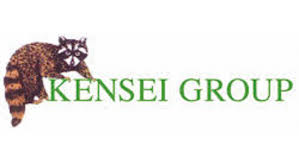 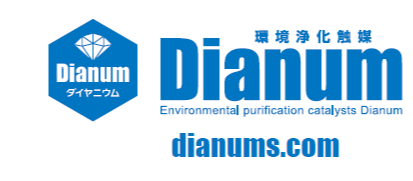 ～保育園・幼稚園の抗菌・抗ウイルス対策のご案内～長期持続の抗菌・抗ウイルス対策！！「アフターコロナの新・予防習慣！」の保育園・幼稚園施工プラン！感染ルート徹底！施工プランのご案内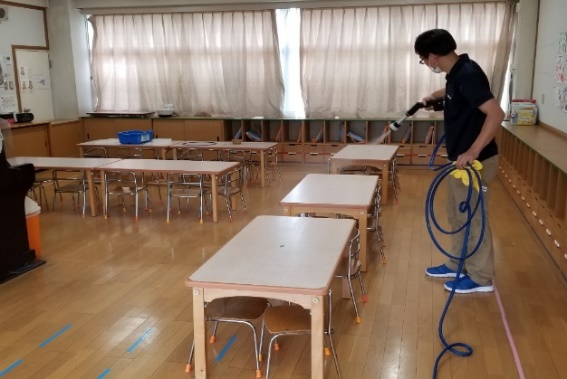 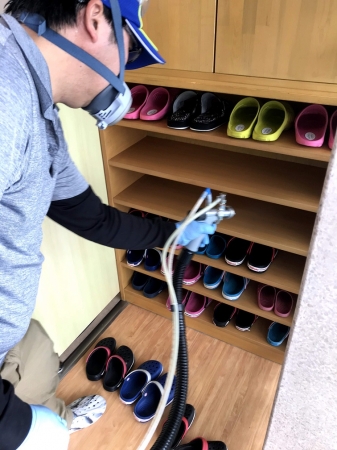 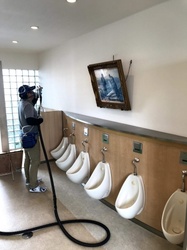 